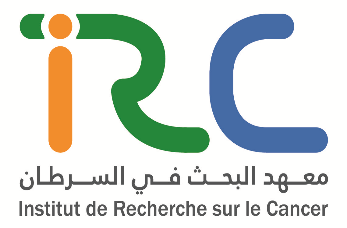 Principal lnvestigator / program Director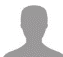                             ZYAD Aabdelmajid                                       Université Sultan Moulay Slimane, Faculté des sciences et techniquesCollaborators                                 Khouchani Mouna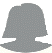                                  CHU Mohamed VI-Marrakech                                  Badiaa Belaabidia	    Faculté de médecine et de pharmacie d Marrakech	    El Maroufy Hamid                                                                                                                                             Faculté des sciences et techniques de Béni MellalStart day01/07/2014End day01/07/2017PROJECT INFO9   Cancer types          Sein 4   Project type       Détection du cancer, Traitement du cancer, recherche fondamentale, PROJECT INFO9   Cancer types          Sein 4   Project type       Détection du cancer, Traitement du cancer, recherche fondamentale,        Location(s) Université Sultan Moulay Slimane, Faculté des sciences et techniques        Location(s) Université Sultan Moulay Slimane, Faculté des sciences et techniques        Funding source       FLSC       Funding source       FLSC